Община ПАЗАРДЖИК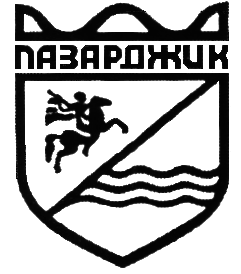 4400 – гр. Пазарджик, бул. „България” № 2тел.: (034) 44 55 01, факс: (034) 44 24 95e-mail: secretary@pazardjik.bgИзх. №..................../.…………....2020 г.ДОПРЕДСЕДАТЕЛЯ НАОБЩИНСКИ СЪВЕТПАЗАРДЖИКОТНОСНО: Приемане на Проект на Наредба за изменение и допълнение на Наредбата за организацията и дейността по принудителното преместване и принудителното задържане на моторни превозни средства без знанието на техните собственици или на упълномощени от тях водачи, във връзка с привеждането й в съответствие със Закона за движението по пътищата и местната подзаконова нормативна уредба	УВАЖАЕМИ ГОСПОДИН ПРЕДСЕДАТЕЛ,	Приложено, изпращам Ви Проект на Наредба за изменение и допълнение на Наредбата за организацията и дейността по принудителното преместване и принудителното задържане на моторни превозни средства без знанието на техните собственици или на упълномощени от тях водачи (Наредбата).	Наредбата за организацията и дейността по принудителното преместване и принудителното задържане на моторни превозни средства без знанието на техните собственици или на упълномощени от тях водачи е приета с Решение № 94 от 30.05.2013 г. на Общински съвет Пазарджик на основание чл. 167, ал. 2, т. 2 и чл. 171 от Закона за движението по пътищата. Тя урежда въпросите относно: основанията за принудителното преместване на паркирано МПС без знанието на неговия собственик или на упълномощен от него водач; работния процес и дейността по принудителното преместване на паркирани МПС; процедурите по освобождаването на принудително преместените МПС и дейността на специализирания паркинг за съхранение; съхранението, отчета и таксуването на принудително преместените МПС; правата и задълженията на служителите от екипите на специализираните автомобили за принудително преместване на МПС, на служителите на специализирания паркинг; на собствениците и упълномощените от тях водачи на принудително преместените МПС. 	Във връзка с предприетите действия от Община Пазарджик за осъществяване на дейностите по чл. 167, ал.2, т.2 и чл. 171 от ЗДвП от създаденото към нея административно звено – БМ „Паркинги и охрана”, е необходимо изменение и допълнение на наредбата за организацията и дейността по принудителното преместване и принудителното задържане на моторни превозни средства без знанието на техните собственици или на упълномощени от тях водачи. Действащата Наредба въвежда изискване принудителното преместване на МПС да се осъществява от търговец, който ползва техническо средство: специализиран автомобил – тип „Паяк”, след  придобиване на лиценз за извършване на превоз на пътници или товари на територията на Република България по реда на Закона за автомобилните превози. Съгласно Решение № 10224 от 12.07.2012 г. на ВАС по адм. д. № 16429/2011 г.: „общината, с акта на своето създаване - ex lege, придобива качеството на юридическо лице. Не е необходимо каквото и да било регистрационно или разрешително производство ...”, „…общината, в качеството си на юридическо лице не може по никакъв начин самата тя да бъде субект на изискванията за издаване на лиценз по смисъла на чл. 7, ал. 2 ЗАвтП.” Във връзка с изложеното и цитираното решение, се въвеждат промени в действащата наредба. Прецизират се текстове от наредбата, с цел съответствие на подзаконовата норма със законовата рамка; актуализират се действащите норми от Наредбата, съобразно разпоредби, уредени с Наредбата за организацията на движението на територията на община Пазарджик.	Предложението ще се докладва от Румен Кожухаров – Секретар на Община Пазарджик.	Приложения:  	1. Предложение за проект на Наредба за изменение и допълнение на Наредбата за организацията и дейността по принудителното преместване и принудителното задържане на моторни превозни средства без знанието на техните собственици или на упълномощени от тях водачи. 	2. Мотиви към Проекта на Наредба за изменение и допълнение на Наредбата за организацията и дейността по принудителното преместване и принудителното задържане на моторни превозни средства без знанието на техните собственици или на упълномощени от тях водачи .	3. Доклад от Румен Кожухаров – Секретар на Община Пазарджик относно: необходимостта от приемане на проект на Наредба за изменение и допълнение на Наредбата за организацията и дейността по принудителното преместване и принудителното задържане на моторни превозни средства без знанието на техните собственици или на упълномощени от тях водачи .        	4. Проект на решение.	5. Проект на Наредба за изменение и допълнение на Наредбата за организацията и дейността по принудителното преместване и принудителното задържане на моторни превозни средства без знанието на техните собственици или на упълномощени от тях водачи – Приложение № 1.	6. Частична предварителна оценка на въздействието.	7. Протокол от обществената консултация. 	8. Справка за направените и неприети предложения от обществената консултация.ТОДОР ПОПОВКмет на Община Пазарджик,Съгласувал: Румен Кожухаров Секретар на Община ПазарджикДирекция „ПО”:ДО ПРЕДСЕДАТЕЛЯ НА ОБЩИНСКИ СЪВЕТПАЗАРДЖИКП Р Е Д Л О Ж Е Н И Е от Тодор Попов – Кмет на Община Пазарджик ОТНОСНО: Приемане на проект на Наредба за изменение и допълнение на Наредбата за организацията и дейността по принудителното преместване и принудителното задържане на моторни превозни средства без знанието на техните собственици или на упълномощени от тях водачиУВАЖАЕМИ ГОСПОДИН ПРЕДСЕДАТЕЛ,	При изработването на предложения проект на Наредба за изменение и допълнение на Наредбата за организацията и дейността по принудителното преместване и принудителното задържане на моторни превозни средства без знанието на техните собственици или на упълномощени от тях водачи бяха спазени изискванията на Закона за нормативните актове.На  22.05.2020 г. на интернет страниците на Oбщина Пазарджик и на Общински съвет – Пазарджик беше публикуван проектът на Наредба за изменение и допълнение на Наредбата за организацията и дейността по принудителното преместване и принудителното задържане на моторни превозни средства без знанието на техните собственици или на упълномощени от тях водачи и мотивите за необходимостта от приемане на същия.Със съобщение от 22.05.2020г. на интернет страниците на Общината и на Общинския съвет бяха уведомени всички заинтересовани лица, че в 30-дневен срок от публикуване на съобщението могат да подадат своите предложения, становища относно така предложения проект на нормативния акт в деловодството на Община Пазарджик, 4400 - гр. Пазарджик, бул. „България” № 2 и на имейл  адрес: secretary@pazardjik.bg. В процеса по изработване на проекта на Наредбата, със съобщение на интернет страниците на Общината и на Общинския съвет, беше насрочена обществена консултация с гражданите и юридическите лица, която се проведе на ...………… 2020 г. След приключването на обществената консултация и преди приемането на Наредбата на интернет страниците на Общината и на Общинския съвет беше публикувана справка за постъпилите предложения заедно с обосновка за неприетите предложения.	Преди внасянето на проекта на Наредбата за изменение и допълнение на Наредбата за организацията и дейността по принудителното преместване и принудителното задържане на моторни превозни средства без знанието на техните собственици или на упълномощени от тях водачи за приемане от компетентния орган (Общинският съвет), същият беше публикуван на интернет страниците на Общината и на Общинския съвет, заедно с мотиви, доклад, частична предварителна оценка на въздействието на наредбата и справка за направените приети и неприети предложения.Предвид на изложеното е необходимо изменение и допълнение на сега действащата Наредба за организацията и дейността по принудителното преместване и принудителното задържане на моторни превозни средства без знанието на техните собственици или на упълномощени от тях водачи, за да бъде приведена в съответствие с нормите на действащото законодателство.Поради горното и на основание чл. 21, ал. 2 от ЗМСМА и чл. 79 АПК,П Р Е Д Л А Г А М :Общинският съвет да обсъди и приеме предложения проект за решение.ТОДОР ПОПОВКмет на Община Пазарджик   		ПРОЕКТ!Р  Е  Ш  Е  Н  И  Е№ ...........на Общински съвет - Пазарджик, взето назаседанието му, проведено на ................, сПротокол № ......  	ОТНОСНО: Приемане на Проект на Наредба за изменение и допълнение на Наредбата за организацията и дейността по принудителното преместване и принудителното задържане на моторни превозни средства (МПС) без знанието на техните собственици или на упълномощени от тях водачи.Предложението на Кмета на Общината е законосъобразно и целесъобразно.Изложени са мотиви от вносителя, които Общинският съвет изцяло споделя.Общинският съвет – Пазарджик, като обсъди предложението на кмета на Община Пазарджик - Тодор Попов, споделяйки изложените в същото аргументи и след станалите разисквания и извършеното гласуване, на основание чл. 21, ал. 2 от ЗМСМА и чл. 79 от АПК,Р Е Ш И:І. Приема предложения от Кмета на Община Пазарджик – Тодор Попов, проект на Наредба за изменение и допълнение на Наредбата за организацията и дейността по принудителното преместване и принудителното задържане на моторни превозни средства (МПС) без знанието на техните собственици или на упълномощени от тях водачи.ХАРИ ХАРАЛАМПИЕВПредседател на Общинския съветМОТИВИкъм  проекта на Наредба за изменение и допълнение на Наредбата за организацията и дейността по принудителното преместване и принудителното задържане на моторни превозни средства без знанието на техните собственици или на упълномощени от тях водачи от РУМЕН КОЖУХАРОВ – Секретар на Община ПазарджикСъгласно изискванията на чл. 28, ал. 1 от ЗНА, към предложения от мен проект на Наредба за изменение и допълнение на Наредбата за организацията и дейността по принудителното преместване и принудителното задържане на моторни превозни средства без знанието на техните собственици или на упълномощени от тях водачи, прилагам мотиви.	І. Причини, налагащи изменението и допълнението на подзаконовия нормативен акт:	Наредбата за организацията и дейността по принудителното преместване и принудителното задържане на моторни превозни средства без знанието на техните собственици или на упълномощени от тях водачи (Наредбата) е приета с Решение № 94 от 30.05.2013 г. на Общински съвет Пазарджик. Тя урежда въпросите относно: принудителното преместване на паркирано МПС без знанието на неговия собственик или на упълномощен от него водач; работния процес и дейността по принудителното преместване на паркирани МПС; процедурите по освобождаването на принудително преместените МПС и дейността на специализирания паркинг за съхранение; съхранението, отчета и таксуването на принудително преместените МПС; правата и задълженията на служителите от екипите на специализираните автомобили за принудително преместване на МПС, на служителите на специализирания паркинг; на собствениците и упълномощените от тях водачи на принудително преместените МПС. 	За осъществяване на дейностите по чл. 167, ал.2, т.2 и чл. 171 от ЗДвП, община Пазарджик следва правилата, въведени с Наредбата за организацията и дейността по принудителното преместване и принудителното задържане на моторни превозни средства без знанието на техните собственици или на упълномощени от тях водачи, приета от Общински съвет Пазарджик с решение № 94 от 30.05.2013 г. Действащата Наредба въвежда изискване принудителното преместване на МПС да се осъществява от търговец, който ползва техническо средство: специализиран автомобил – тип „Паяк”, след придобиване на лиценз за извършване на превоз на пътници или товари на територията на Република България по реда на Закона за автомобилните превози. Тъй като Община Пазарджик не е търговец, тя не може да отговаря на така уреденото с подзаконовата норма условие. Съгласно Решение № 10224 от 12.07.2012 г. на ВАС по адм. д. № 16429/2011 г.: „общината, с акта на своето създаване - ex lege, придобива качеството на юридическо лице. Не е необходимо каквото и да било регистрационно или разрешително производство ...”, „…общината, в качеството си на юридическо лице не може по никакъв начин самата тя да бъде субект на изискванията за издаване на лиценз по смисъла на чл. 7, ал. 2 ЗАвтП.” Във връзка с изложеното и цитираното решение, се въвеждат промени в действащата наредба, а именно: чл. 5, ал.1 се изменя, както следва:„Дейността по принудителното преместване на МПС се осъществява с техническо средство: специализиран автомобил – тип „Паяк”, който осигурява преместването и извозването на МПС от мястото, на което е паркирано до специализирания паркинг, и отговаря на условията, въведени със Закона за техническите изисквания към продуктите и Наредбата за безопасната експлоатация и техническия надзор на повдигателни съоръжения.” Предлага се редакция на чл. 6 от Наредбата за организацията и дейността по принудителното преместване и принудителното задържане на моторни превозни средства без знанието на техните собственици или на упълномощени от тях водачи, като в алинея 1, т. 1 и в ал. 2 се заличава текстът „определено от министъра на вътрешните работи или длъжностното лице”, поради неприлагането му (от създаването му преди 7 години, и до настоящият момент); т. 2 вместо „чл. 7а, ал.2 и чл.7б, ал.1 от Закона за автомобилните превози;” посочва изискванията на „Наредбата за безопасната експлоатация и техническия надзор на повдигателни съоръжения”; в алинея 3,  вместо „фирмата-оператор” се записва „Община Пазарджик/оправомощеното административно звено/”.	В чл. 7, т. 1 се заличава текстът „длъжностното лице от службите за контрол, определено от министъра на вътрешните работи и/или” и вместо „констатират” и „разпореждат” се записва „констатира” и „разпорежда”, с цел премахване от наредбата на неработещи текстове; както вече бе посочено, същият не се прилага.	Прецизиран е текстът на чл. 4 от действащата наредба, с цел съответствие на подзаконовата норма със законовата рамка:  „Инвалиди” се заменя с „Хора с трайни увреждания”; и съобразно раздел ІV, чл. 69-71 от Наредбата за организацията на движението на територията на община Пазарджик, приета с Решение № 7/31.01.2019 г., взето с Протокол № 1 на Общински съвет Пазарджик, който посочва кръгът от лица, чиито МПС не подлежат на принудително преместване при наличие на пропуск, а именно: „Чл. 4. Не се преместват принудително превозни средства с надпис: „Полиция“, Бърза помощ“, „Пожарна безопасност и защита на населението“, „Изпълнителна агенция Автомобилна администрация”, автомобили с регистрация "Хора с трайни увреждания" и пропуск "Хора с трайни увреждания", както и други, които имат издаден пропуск по чл. 69-71 от Наредбата за организацията на движението на територията на община Пазарджик, приета с Решение № 7/31.01.2019 г., взето с Протокол № 1 на Общински съвет Пазарджик, или са на специален режим на движение.” 	В преходните и заключителни разпоредби на наредбата се създава § 5, с който се  предвижда измененията и допълненията на Наредбата да влязат в сила 7 дни след публикуването им в местен вестник.Отчитайки нарастващата необходимост от създаване на по-ефективна организация на паркирането и мобилността на територията на град Пазарджик, синхронизирайки местната уредба със законовите норми чрез ясно и точно формулирани правила и въз основа на изложеното по-горе, може да се обобщи, че с измененията и допълненията на Наредбата ще се реализира ефективно стопанисване на „Синя зона” при спазване на действащото законодателство. 	При изготвянето на проекта на Наредба за изменение и допълнение на Наредбата за организацията и дейността по принудителното преместване и принудителното задържане на моторни превозни средства без знанието на техните собственици или на упълномощени от тях водачи са спазени принципите на необходимост, обоснованост, предвидимост, откритост, съгласуваност, субсидиарност, пропорционалност и стабилност. 	Принцип на необходимост – необходимо е приемането на проекта на Наредба за изменение и допълнение на Наредбата за организацията и дейността по принудителното преместване и принудителното задържане на моторни превозни средства без знанието на техните собственици или на упълномощени от тях водачи предвид на гореизложените съображения.	Принципът на обоснованост – предложението за изменения и допълнения е подкрепено с факти и доказателства, съобразно Закона за движението по пътищата, Закона за техническите изисквания към продуктите, Наредбата за безопасната експлоатация и техническия надзор на повдигателни съоръжения, Наредбата за организацията на движението на територията на община Пазарджик.	Принципите на предвидимост и откритост са спазени – проектът, докладът, мотивите и частичната оценка на въздействието ще бъдат качени на официалния сайт на Община Пазарджик за становища и предложения от заинтересованите лица. 	Принципът на съгласуваност – след покана за обществено обсъждане ще бъдат проведени запитвания със заинтересованите лица.	Принципът на субсидиарност, пропорционалност и стабилност - чрез Проекта на Наредбата ще се прецизира съдържанието на Наредбата за организацията и дейността по принудителното преместване и принудителното задържане на моторни превозни средства без знанието на техните собственици или на упълномощени от тях водачи и тя ще кореспондира с действащото законодателство.   ІІ. Цел на изменението и допълнението на наредбата 	Целта на приемане на настоящите промени е привеждане на общинския подзаконов нормативен акт в съответствие с норми от Закона за движението по пътищата, Закона за техническите изисквания към продуктите, Наредбата за безопасната експлоатация и техническия надзор на повдигателни съоръжения, както и съгласуването му с местното законодателство – Наредбата за организацията на движението на територията на Община Пазарджик.	ІІІ. Финансови средства, необходими за прилагането на наредбата.Проектът на предлаганата Наредба не изисква допълнителни финансови или други средства.  	ІV. Очаквани резултатиПо-ефективно използване на обособени зони за паркиране; намаляване интензитета на нарушенията на правилата за паркиране на ППС в „Синя зона”, по-висока резултатност при заплащането на дължимите цени и такси за предоставяни от Общината и нейните контролни звена услуги.	V. Анализ за съответствие с правото на Европейския съюз	Предлаганият проект за Наредба за изменение и допълнение на Наредбата за организацията и дейността по принудителното преместване и принудителното задържане на моторни превозни средства без знанието на техните собственици или на упълномощени от тях водачи прилага отделни разпоредби от Закона за движението по пътищата и Закона за техническите изисквания към продуктите, които са съобразени с Европейското право, поради което проектът за Наредбата съответства на правото на Европейския съюз. 	ВНОСИТЕЛ:РУМЕН КОЖУХАРОВСекретар на Община ПазарджикДОКЛАДотРумен Кожухаров  - Секретар на Община Пазарджик	Относно: Необходимост от приемане на проект на Наредба за изменение и допълнение на Наредбата за организацията и дейността по принудителното преместване и принудителното задържане на моторни превозни средства без знанието на техните собственици или на упълномощени от тях водачи  Съгласно изискванията на чл. 28, ал. 1 от ЗНА, към предложения от мен проект на Наредба за изменение и допълнение на Наредбата за организацията и дейността по принудителното преместване и принудителното задържане на моторни превозни средства без знанието на техните собственици или на упълномощени от тях водачи, прилагам доклад.	І. Причини, налагащи изменението и допълнението на подзаконовия нормативен акт:	Наредбата за организацията и дейността по принудителното преместване и принудителното задържане на моторни превозни средства без знанието на техните собственици или на упълномощени от тях водачи (Наредбата) е приета с Решение № 94 от 30.05.2013 г. на Общински съвет Пазарджик. Тя урежда въпросите относно: принудителното преместване на паркирано МПС без знанието на неговия собственик или на упълномощен от него водач; работния процес и дейността по принудителното преместване на паркирани МПС; процедурите по освобождаването на принудително преместените МПС и дейността на специализирания паркинг за съхранение; съхранението, отчета и таксуването на принудително преместените МПС; правата и задълженията на служителите от екипите на специализираните автомобили за принудително преместване на МПС, на служителите на специализирания паркинг; на собствениците и упълномощените от тях водачи на принудително преместените МПС. 	За осъществяване на дейностите по чл. 167, ал.2, т.2 и чл. 171 от ЗДвП, община Пазарджик следва правилата, въведени с Наредбата за организацията и дейността по принудителното преместване и принудителното задържане на моторни превозни средства без знанието на техните собственици или на упълномощени от тях водачи, приета от Общински съвет Пазарджик с решение № 94 от 30.05.2013 г. Действащата Наредба въвежда изискване принудителното преместване на МПС да се осъществява от търговец, който ползва техническо средство: специализиран автомобил – тип „Паяк”, след придобиване на лиценз за извършване на превоз на пътници или товари на територията на Република България по реда на Закона за автомобилните превози. Тъй като Община Пазарджик не е търговец, тя не може да отговаря на така уреденото с подзаконовата норма условие. Съгласно Решение № 10224 от 12.07.2012 г. на ВАС по адм. д. № 16429/2011 г.: „общината, с акта на своето създаване - ex lege, придобива качеството на юридическо лице. Не е необходимо каквото и да било регистрационно или разрешително производство ...”, „…общината, в качеството си на юридическо лице не може по никакъв начин самата тя да бъде субект на изискванията за издаване на лиценз по смисъла на чл. 7, ал. 2 ЗАвтП.” Във връзка с изложеното и цитираното решение, се въвеждат промени в действащата наредба, а именно: чл. 5, ал.1 се изменя, както следва:„Дейността по принудителното преместване на МПС се осъществява с техническо средство: специализиран автомобил – тип „Паяк”, който осигурява преместването и извозването на МПС от мястото, на което е паркирано до специализирания паркинг, и отговаря на условията, въведени със Закона за техническите изисквания към продуктите и Наредбата за безопасната експлоатация и техническия надзор на повдигателни съоръжения.” Предлага се редакция на чл. 6 от Наредбата за организацията и дейността по принудителното преместване и принудителното задържане на моторни превозни средства без знанието на техните собственици или на упълномощени от тях водачи, като в алинея 1, т. 1 и в ал. 2 се заличава текстът „определено от министъра на вътрешните работи или длъжностното лице”, поради неприлагането му (от създаването му преди 7 години, и до настоящият момент); т. 2 вместо „чл. 7а, ал.2 и чл.7б, ал.1 от Закона за автомобилните превози;” посочва изискванията на „Наредбата за безопасната експлоатация и техническия надзор на повдигателни съоръжения”; в алинея 3,  вместо „фирмата-оператор” се записва „Община Пазарджик/оправомощеното административно звено/”.	В чл. 7, т. 1 се заличава текстът „длъжностното лице от службите за контрол, определено от министъра на вътрешните работи и/или” и вместо „констатират” и „разпореждат” се записва „констатира” и „разпорежда”, с цел премахване от наредбата на неработещи текстове; както вече бе посочено, същият не се прилага.	Прецизиран е текстът на чл. 4 от действащата наредба, с цел съответствие на подзаконовата норма със законовата рамка:  „Инвалиди” се заменя с „Хора с трайни увреждания”; и съобразно раздел ІV, чл. 69-71 от Наредбата за организацията на движението на територията на община Пазарджик, приета с Решение № 7/31.01.2019 г., взето с Протокол № 1 на Общински съвет Пазарджик, който посочва кръгът от лица, чиито МПС не подлежат на принудително преместване при наличие на пропуск, а именно: „Чл. 4. Не се преместват принудително превозни средства с надпис: „Полиция“, Бърза помощ“, „Пожарна безопасност и защита на населението“, „Изпълнителна агенция Автомобилна администрация”, автомобили с регистрация "Хора с трайни увреждания" и пропуск "Хора с трайни увреждания", както и други, които имат издаден пропуск по чл. 69-71 от Наредбата за организацията на движението на територията на община Пазарджик, приета с Решение № 7/31.01.2019 г., взето с Протокол № 1 на Общински съвет Пазарджик, или са на специален режим на движение.” 	В преходните и заключителни разпоредби на наредбата се създава § 5, с който се  предвижда измененията и допълненията на Наредбата да влязат в сила 7 дни след публикуването им в местен вестник.Отчитайки нарастващата необходимост от създаване на по-ефективна организация на паркирането и мобилността на територията на град Пазарджик, синхронизирайки местната уредба със законовите норми чрез ясно и точно формулирани правила и въз основа на изложеното по-горе, може да се обобщи, че с измененията и допълненията на Наредбата ще се реализира ефективно стопанисване на „Синя зона” при спазване на действащото законодателство. 	При изготвянето на проекта на Наредба за изменение и допълнение на Наредбата за организацията и дейността по принудителното преместване и принудителното задържане на моторни превозни средства без знанието на техните собственици или на упълномощени от тях водачи са спазени принципите на необходимост, обоснованост, предвидимост, откритост, съгласуваност, субсидиарност, пропорционалност и стабилност. 	Принцип на необходимост – необходимо е приемането на проекта на Наредба за изменение и допълнение на Наредбата за организацията и дейността по принудителното преместване и принудителното задържане на моторни превозни средства без знанието на техните собственици или на упълномощени от тях водачи предвид на гореизложените съображения.	Принципът на обоснованост – предложението за изменения и допълнения е подкрепено с факти и доказателства, съобразно Закона за движението по пътищата, Закона за техническите изисквания към продуктите, Наредбата за безопасната експлоатация и техническия надзор на повдигателни съоръжения, Наредбата за организацията на движението на територията на община Пазарджик.	Принципите на предвидимост и откритост са спазени – проектът, докладът, мотивите и частичната оценка на въздействието ще бъдат качени на официалния сайт на Община Пазарджик за становища и предложения от заинтересованите лица. 	Принципът на съгласуваност – след покана за обществено обсъждане ще бъдат проведени запитвания със заинтересованите лица.	Принципът на субсидиарност, пропорционалност и стабилност - чрез Проекта на Наредбата ще се прецизира съдържанието на Наредбата за организацията и дейността по принудителното преместване и принудителното задържане на моторни превозни средства без знанието на техните собственици или на упълномощени от тях водачи и тя ще кореспондира с действащото законодателство.   ІІ. Цел на изменението и допълнението на наредбата 	Целта на приемане на настоящите промени е привеждане на общинския подзаконов нормативен акт в съответствие с норми от Закона за движението по пътищата, Закона за техническите изисквания към продуктите, Наредбата за безопасната експлоатация и техническия надзор на повдигателни съоръжения, както и съгласуването му с местното законодателство – Наредбата за организацията на движението на територията на Община Пазарджик.	ІІІ. Финансови средства, необходими за прилагането на наредбата.Проектът на предлаганата Наредба не изисква допълнителни финансови или други средства.  	ІV. Очаквани резултатиПо-ефективно използване на обособени зони за паркиране; намаляване интензитета на нарушенията на правилата за паркиране на ППС в „Синя зона”, по-висока резултатност при заплащането на дължимите цени и такси за предоставяни от Общината и нейните контролни звена услуги.	V. Анализ за съответствие с правото на Европейския съюз	Предлаганият проект за Наредба за изменение и допълнение на Наредбата за организацията и дейността по принудителното преместване и принудителното задържане на моторни превозни средства без знанието на техните собственици или на упълномощени от тях водачи прилага отделни разпоредби от Закона за движението по пътищата и Закона за техническите изисквания към продуктите, които са съобразени с Европейското право, поради което проектът за Наредбата съответства на правото на Европейския съюз. 	ВНОСИТЕЛ:Румен КожухаровСекретар на Община ПазарджикПриложение  ПРОЕКТ!НАРЕДБА за изменение и допълнение на Наредбата за организацията и дейността по принудителното преместване и принудителното задържане на моторни превозни средства (МПС) без знанието на техните собственици или на упълномощени от тях водачи	§ 1. Изменя се чл. 4, както следва:„ Не се преместват принудително превозни средства с надпис: „Полиция“, „Бърза помощ“, „Пожарна безопасност и защита на населението“, „Изпълнителна агенция Автомобилна администрация”, автомобили с регистрация "Хора с трайни увреждания" и пропуск "Хора с трайни увреждания", както и други, които имат издаден пропуск по чл. 69-71 от Наредбата за организацията на движението на територията на община Пазарджик, приета с Решение № 7/31.01.2019 г., взето с Протокол № 1 на Общински съвет Пазарджик, или са на специален режим на движение.”	§ 2. Член 5, ал.1 се изменя, както следва:„Дейността по принудителното преместване на МПС се осъществява с техническо средство: специализиран автомобил – тип „Паяк”, който осигурява преместването и извозването на МПС от мястото, на което е паркирано до специализирания паркинг, и отговаря на условията, въведени със закона за техническите изисквания към продуктите и Наредбата за безопасната експлоатация и техническия надзор на повдигателни съоръжения.”	§ 3. Изменя се чл. 6, ал.1, т.1, т.2; ал.2, ал. 3, както следва:„Чл. 6. (1). Дейността по преместването на МПС чрез употребата на специализиран автомобил – тип “Паяк“ се осъществява от специализиран екип, който включва: 1. длъжностно лице от службите за контрол, определено със заповед на кмета на общината;  2. водач на специализирания автомобил тип „Паяк”, който да отговаря на изискванията на Наредбата за безопасната експлоатация и техническия надзор на повдигателни съоръжения; 3. оператор на специализиран автомобил за преместване на МПС. (2). Длъжностното лице от службите за контрол, определено със заповед на кмета на общината, установява и регистрира нарушението или другите причини, които налагат принудителното преместване на МПС, след което разпорежда на водача на специализирания автомобил и на оператора да извършат действията по принудителното преместване и изготвя Докладна записка.(3). Водачът на специализирания автомобил отговаря солидарно с Община Пазарджик /оправомощеното административно звено/ за:1. техническата му изправност;2. безаварийното натоварване, транспортиране и разтоварване на принудително преместваното МПС от мястото на преместване до специализирания паркинг; 3. опазването на живота и здравето на гражданите и участниците в групата;4. опазването на принудително преместваното МПС;5. създаването на безопасни условия за придвижване до определения за целта специализиран паркинг.”	§ 4. В чл. 7, т.1 се заличава изразът „длъжностното лице от службите за контрол, определено от министъра на вътрешните работи и/или”; вместо „констатират” и „разпореждат” се записва „констатира” и „разпорежда”.	§ 5.  Създава се § 9 със следното съдържание:	„Наредбата е изменена и допълнена с реш. №… от ………. г., взето с Протокол №…. Измененията и допълненията влизат в сила 7 дни след публикуването им в един местен вестник.”Формуляр за частична предварителна оценка на въздействието*(Приложете към формуляра допълнителна информация/документи)Формуляр за частична предварителна оценка на въздействието*(Приложете към формуляра допълнителна информация/документи)Институция: Община ПазарджикНормативен акт: Наредба за изменение и допълнение на Наредбата за организацията и дейността по принудителното преместване и принудителното задържане на моторни превозни средства (МПС) без знанието на техните собственици или на упълномощени от тях водачи (Наредбата)За включване в законодателната/оперативната програма на Министерския съвет за периода: Дата:Контакт за въпроси: (Име) г-н Георги Шикерджиев, (Длъжност) Управител на БМ „Паркинги и гаражи”Телефон: 034/402 2211. Дефиниране на проблема:Наредбата за организацията и дейността по принудителното преместване и принудителното задържане на моторни превозни средства без знанието на техните собственици или на упълномощени от тях водачи урежда въпросите относно: основанията за принудителното преместване на паркирано МПС без знанието на неговия собственик или на упълномощен от него водач; работния процес и дейността по принудителното преместване на паркирани МПС; процедурите по освобождаването на принудително преместените МПС и дейността на специализирания паркинг за съхранение; съхранението, отчета и таксуването на принудително преместените МПС; правата и задълженията на служителите от екипите на специализираните автомобили за принудително преместване на МПС, на служителите на специализирания паркинг; на собствениците и упълномощените от тях водачи на принудително преместените МПС. Във връзка с предприетите действия от Община Пазарджик за осъществяване на дейностите по чл. 167, ал.2, т.2 и чл. 171 от ЗДвП от създаденото към нея административно звено – БМ „Паркинги и охрана”, е необходимо изменение и допълнение на наредбата за организацията и дейността по принудителното преместване и принудителното задържане на моторни превозни средства без знанието на техните собственици или на упълномощени от тях водачи. Действащата Наредба въвежда изискване принудителното преместване на МПС да се осъществява от търговец, който ползва техническо средство: специализиран автомобил – тип „Паяк”, след  придобиване на лиценз за извършване на превоз на пътници или товари на територията на Република България по реда на Закона за автомобилните превози. Съгласно Решение № 10224 от 12.07.2012 г. на ВАС по адм. д. № 16429/2011 г.: „общината, с акта на своето създаване - ex lege, придобива качеството на юридическо лице. Не е необходимо каквото и да било регистрационно или разрешително производство ...”, „…общината, в качеството си на юридическо лице не може по никакъв начин самата тя да бъде субект на изискванията за издаване на лиценз по смисъла на чл. 7, ал. 2 ЗАвтП.” Във връзка с изложеното и цитираното решение, се въвеждат промени в действащата наредба. Прецизират се и текстове от Наредбата, с цел съответствие на подзаконовата норма със законовата рамка; актуализират се действащите норми от Наредбата съобразно разпоредби, уредени с Наредбата за организацията на движението на територията на община Пазарджик.        1.1. Кратко опишете проблема и причините за неговото възникване. Посочете аргументите, които обосновават нормативната промяна. За осъществяване на дейностите по чл. 167, ал.2, т.2 и чл. 171 от ЗДвП, община Пазарджик следва правилата, въведени с Наредбата за организацията и дейността по принудителното преместване и принудителното задържане на моторни превозни средства без знанието на техните собственици или на упълномощени от тях водачи, приета от Общински съвет Пазарджик с решение № 94 през 2013 г. Действащата Наредба въвежда изискване принудителното преместване на МПС да се осъществява от търговец, който ползва техническо средство: специализиран автомобил – тип „Паяк”, след  придобиване на лиценз за извършване на превоз на пътници или товари на територията на Република България по реда на Закона за автомобилните превози. Тъй като Община Пазарджик не е търговец, тя не може да отговаря на така уреденото с подзаконовата норма условие. Поради което визираната разпоредбата следва да бъде променена. Някои текстове от наредбата са неработещи и ненужно утежняват съдържанието й. Други норми в Наредбата не съответстват на съдържанието на разпоредби от Наредбата за организацията на движението на територията на община Пазарджик; същите следва да бъдат синхронизирани.      1.2. Опишете какви са проблемите в прилагането на съществуващото законодателство или възникналите обстоятелства, които налагат приемането на ново законодателство. Посочете възможно ли е проблемът да се реши в рамките на съществуващото законодателство чрез промяна в организацията на работа и/или чрез въвеждане на нови технологични възможности (например съвместни инспекции между няколко органа и др.).Във връзка с предприетите действия от Община Пазарджик за осъществяване на дейностите по чл. 167, ал.2, т.2 и чл. 171 от ЗДвП от създаденото към нея административно звено – БМ „Паркинги и охрана”, е необходимо изменение и допълнение на наредбата за организацията и дейността по принудителното преместване и принудителното задържане на моторни превозни средства без знанието на техните собственици или на упълномощени от тях водачи. Действащата Наредба въвежда изискване принудителното преместване на МПС да се осъществява от търговец, който ползва техническо средство: специализиран автомобил – тип „Паяк”, след  придобиване на лиценз за извършване на превоз на пътници или товари на територията на Република България по реда на Закона за автомобилните превози. Съгласно Решение № 10224 от 12.07.2012 г. на ВАС по адм. д. № 16429/2011 г.: „общината, с акта на своето създаване - ex lege, придобива качеството на юридическо лице. Не е необходимо каквото и да било регистрационно или разрешително производство ...”, „…общината, в качеството си на юридическо лице не може по никакъв начин самата тя да бъде субект на изискванията за издаване на лиценз по смисъла на чл. 7, ал. 2 ЗАвтП.” Във връзка с изложеното и цитираното решение, се въвеждат промени в действащата наредба. Прецизират се текстове от наредбата, с цел съответствие на подзаконовата норма със законовата рамка, с проекта на наредба се актуализират действащите норми с разпоредби от Наредбата за организацията на движението на територията на община Пазарджик.          Във връзка с гореизложеното, се въвеждат промени и в чл. 5, ал.1 от действащата наредба, която посочва дейността по принудителното преместване на МПС да се осъществява съобразно предвидените условия в чл.6, ал.1 от Закона за автомобилните превози, вместо това се записват условията, въведени със Закона за техническите изисквания към продуктите и Наредбата за безопасната експлоатация и техническия надзор на повдигателни съоръжения. Предлага се редакция на чл. 6 от Наредбата за организацията и дейността по принудителното преместване и принудителното задържане на моторни превозни средства без знанието на техните собственици или на упълномощени от тях водачи, като в алинея 1, т. 1 и в ал. 2 се заличава текстът „определено от министъра на вътрешните работи или длъжностното лице”, поради неприлагането му (от създаването му преди 7 години, и до настоящият момент); т. 2 вместо „чл. 7а, ал.2 и чл.7б, ал.1 от Закона за автомобилните превози;” посочва изискванията на „Наредбата за безопасната експлоатация и техническия надзор на повдигателни съоръжения”; в алинея 3,  вместо „фирмата-оператор” се записва „Община Пазарджик/оправомощеното административно звено/”.	В чл. 7, т. 1 се заличава текстът „длъжностното лице от службите за контрол, определено от министъра на вътрешните работи и/или” и вместо „констатират” и „разпореждат” се записва „констатира” и „разпорежда”, с цел премахване от наредбата на неработещи текстове; както вече бе посочено, същият не се прилага.	Прецизиран е текстът на чл. 4 от действащата наредба, с цел съответствие на подзаконовата норма със законовата рамка:  „Инвалиди” се заменя с „Хора с трайни увреждания”; и съобразно раздел ІV, чл. 69-71 от Наредбата за организацията на движението на територията на община Пазарджик, приета с Решение № 7/31.01.2019 г., взето с Протокол № 1 на Общински съвет Пазарджик, който посочва кръгът от лица, чиито МПС не подлежат на принудително преместване при наличие на пропуск, а именно: „Чл. 4. Не се преместват принудително превозни средства с надпис: „Полиция“, Бърза помощ“, „Пожарна безопасност и защита на населението“, „Изпълнителна агенция Автомобилна администрация”, автомобили с регистрация "Хора с трайни увреждания" и пропуск "Хора с трайни увреждания", както и други, които имат издаден пропуск по чл. 69-71 от Наредбата за организацията на движението на територията на община Пазарджик, приета с Решение № 7/31.01.2019 г., взето с Протокол № 1 на Общински съвет Пазарджик, или са на специален режим на движение.” Отчитайки нарастващата необходимост от създаване на по-ефективна организация на паркирането и мобилността на територията на град Пазарджик, синхронизирайки местната уредба със законовите норми чрез ясно и точно формулирани правила и въз основа на изложеното по-горе, може да се обобщи, че с измененията и допълненията на Наредбата ще се реализира ефективно стопанисване на „Синя зона” при спазване на действащото законодателство. Проблемът не може да се реши в рамките на съществуващото законодателство чрез промяна в организацията на работа и/или чрез въвеждане на нови технологични възможности.1.3. Посочете дали са извършени последващи оценки на нормативния акт, или анализи за изпълнението на политиката и какви са резултатите от тях?
      Последващи оценки на въздействието до този момент не са извършвани. 1. Дефиниране на проблема:Наредбата за организацията и дейността по принудителното преместване и принудителното задържане на моторни превозни средства без знанието на техните собственици или на упълномощени от тях водачи урежда въпросите относно: основанията за принудителното преместване на паркирано МПС без знанието на неговия собственик или на упълномощен от него водач; работния процес и дейността по принудителното преместване на паркирани МПС; процедурите по освобождаването на принудително преместените МПС и дейността на специализирания паркинг за съхранение; съхранението, отчета и таксуването на принудително преместените МПС; правата и задълженията на служителите от екипите на специализираните автомобили за принудително преместване на МПС, на служителите на специализирания паркинг; на собствениците и упълномощените от тях водачи на принудително преместените МПС. Във връзка с предприетите действия от Община Пазарджик за осъществяване на дейностите по чл. 167, ал.2, т.2 и чл. 171 от ЗДвП от създаденото към нея административно звено – БМ „Паркинги и охрана”, е необходимо изменение и допълнение на наредбата за организацията и дейността по принудителното преместване и принудителното задържане на моторни превозни средства без знанието на техните собственици или на упълномощени от тях водачи. Действащата Наредба въвежда изискване принудителното преместване на МПС да се осъществява от търговец, който ползва техническо средство: специализиран автомобил – тип „Паяк”, след  придобиване на лиценз за извършване на превоз на пътници или товари на територията на Република България по реда на Закона за автомобилните превози. Съгласно Решение № 10224 от 12.07.2012 г. на ВАС по адм. д. № 16429/2011 г.: „общината, с акта на своето създаване - ex lege, придобива качеството на юридическо лице. Не е необходимо каквото и да било регистрационно или разрешително производство ...”, „…общината, в качеството си на юридическо лице не може по никакъв начин самата тя да бъде субект на изискванията за издаване на лиценз по смисъла на чл. 7, ал. 2 ЗАвтП.” Във връзка с изложеното и цитираното решение, се въвеждат промени в действащата наредба. Прецизират се и текстове от Наредбата, с цел съответствие на подзаконовата норма със законовата рамка; актуализират се действащите норми от Наредбата съобразно разпоредби, уредени с Наредбата за организацията на движението на територията на община Пазарджик.        1.1. Кратко опишете проблема и причините за неговото възникване. Посочете аргументите, които обосновават нормативната промяна. За осъществяване на дейностите по чл. 167, ал.2, т.2 и чл. 171 от ЗДвП, община Пазарджик следва правилата, въведени с Наредбата за организацията и дейността по принудителното преместване и принудителното задържане на моторни превозни средства без знанието на техните собственици или на упълномощени от тях водачи, приета от Общински съвет Пазарджик с решение № 94 през 2013 г. Действащата Наредба въвежда изискване принудителното преместване на МПС да се осъществява от търговец, който ползва техническо средство: специализиран автомобил – тип „Паяк”, след  придобиване на лиценз за извършване на превоз на пътници или товари на територията на Република България по реда на Закона за автомобилните превози. Тъй като Община Пазарджик не е търговец, тя не може да отговаря на така уреденото с подзаконовата норма условие. Поради което визираната разпоредбата следва да бъде променена. Някои текстове от наредбата са неработещи и ненужно утежняват съдържанието й. Други норми в Наредбата не съответстват на съдържанието на разпоредби от Наредбата за организацията на движението на територията на община Пазарджик; същите следва да бъдат синхронизирани.      1.2. Опишете какви са проблемите в прилагането на съществуващото законодателство или възникналите обстоятелства, които налагат приемането на ново законодателство. Посочете възможно ли е проблемът да се реши в рамките на съществуващото законодателство чрез промяна в организацията на работа и/или чрез въвеждане на нови технологични възможности (например съвместни инспекции между няколко органа и др.).Във връзка с предприетите действия от Община Пазарджик за осъществяване на дейностите по чл. 167, ал.2, т.2 и чл. 171 от ЗДвП от създаденото към нея административно звено – БМ „Паркинги и охрана”, е необходимо изменение и допълнение на наредбата за организацията и дейността по принудителното преместване и принудителното задържане на моторни превозни средства без знанието на техните собственици или на упълномощени от тях водачи. Действащата Наредба въвежда изискване принудителното преместване на МПС да се осъществява от търговец, който ползва техническо средство: специализиран автомобил – тип „Паяк”, след  придобиване на лиценз за извършване на превоз на пътници или товари на територията на Република България по реда на Закона за автомобилните превози. Съгласно Решение № 10224 от 12.07.2012 г. на ВАС по адм. д. № 16429/2011 г.: „общината, с акта на своето създаване - ex lege, придобива качеството на юридическо лице. Не е необходимо каквото и да било регистрационно или разрешително производство ...”, „…общината, в качеството си на юридическо лице не може по никакъв начин самата тя да бъде субект на изискванията за издаване на лиценз по смисъла на чл. 7, ал. 2 ЗАвтП.” Във връзка с изложеното и цитираното решение, се въвеждат промени в действащата наредба. Прецизират се текстове от наредбата, с цел съответствие на подзаконовата норма със законовата рамка, с проекта на наредба се актуализират действащите норми с разпоредби от Наредбата за организацията на движението на територията на община Пазарджик.          Във връзка с гореизложеното, се въвеждат промени и в чл. 5, ал.1 от действащата наредба, която посочва дейността по принудителното преместване на МПС да се осъществява съобразно предвидените условия в чл.6, ал.1 от Закона за автомобилните превози, вместо това се записват условията, въведени със Закона за техническите изисквания към продуктите и Наредбата за безопасната експлоатация и техническия надзор на повдигателни съоръжения. Предлага се редакция на чл. 6 от Наредбата за организацията и дейността по принудителното преместване и принудителното задържане на моторни превозни средства без знанието на техните собственици или на упълномощени от тях водачи, като в алинея 1, т. 1 и в ал. 2 се заличава текстът „определено от министъра на вътрешните работи или длъжностното лице”, поради неприлагането му (от създаването му преди 7 години, и до настоящият момент); т. 2 вместо „чл. 7а, ал.2 и чл.7б, ал.1 от Закона за автомобилните превози;” посочва изискванията на „Наредбата за безопасната експлоатация и техническия надзор на повдигателни съоръжения”; в алинея 3,  вместо „фирмата-оператор” се записва „Община Пазарджик/оправомощеното административно звено/”.	В чл. 7, т. 1 се заличава текстът „длъжностното лице от службите за контрол, определено от министъра на вътрешните работи и/или” и вместо „констатират” и „разпореждат” се записва „констатира” и „разпорежда”, с цел премахване от наредбата на неработещи текстове; както вече бе посочено, същият не се прилага.	Прецизиран е текстът на чл. 4 от действащата наредба, с цел съответствие на подзаконовата норма със законовата рамка:  „Инвалиди” се заменя с „Хора с трайни увреждания”; и съобразно раздел ІV, чл. 69-71 от Наредбата за организацията на движението на територията на община Пазарджик, приета с Решение № 7/31.01.2019 г., взето с Протокол № 1 на Общински съвет Пазарджик, който посочва кръгът от лица, чиито МПС не подлежат на принудително преместване при наличие на пропуск, а именно: „Чл. 4. Не се преместват принудително превозни средства с надпис: „Полиция“, Бърза помощ“, „Пожарна безопасност и защита на населението“, „Изпълнителна агенция Автомобилна администрация”, автомобили с регистрация "Хора с трайни увреждания" и пропуск "Хора с трайни увреждания", както и други, които имат издаден пропуск по чл. 69-71 от Наредбата за организацията на движението на територията на община Пазарджик, приета с Решение № 7/31.01.2019 г., взето с Протокол № 1 на Общински съвет Пазарджик, или са на специален режим на движение.” Отчитайки нарастващата необходимост от създаване на по-ефективна организация на паркирането и мобилността на територията на град Пазарджик, синхронизирайки местната уредба със законовите норми чрез ясно и точно формулирани правила и въз основа на изложеното по-горе, може да се обобщи, че с измененията и допълненията на Наредбата ще се реализира ефективно стопанисване на „Синя зона” при спазване на действащото законодателство. Проблемът не може да се реши в рамките на съществуващото законодателство чрез промяна в организацията на работа и/или чрез въвеждане на нови технологични възможности.1.3. Посочете дали са извършени последващи оценки на нормативния акт, или анализи за изпълнението на политиката и какви са резултатите от тях?
      Последващи оценки на въздействието до този момент не са извършвани. 2. Цели:Целта на приемане на настоящите промени е привеждане на общинския подзаконов нормативен акт в съответствие с норми от Закона за движението по пътищата, Закона за техническите изисквания към продуктите, Наредбата за безопасната експлоатация и техническия надзор на повдигателни съоръжения, както и съгласуването му с местното законодателство – Наредбата за организацията на движението на територията на Община Пазарджик. Също така с измененията и допълненията в Наредбата ще се създаде по-ефективна организация на паркирането и мобилността на територията на град Пазарджик, ще се  ограничи паркирането в нарушение на правилата на „Синя зона”;  ще се подобри качеството на услугите и ще дисциплинират водачите на МПС, ползващи зоната.(Посочете целите, които си поставя нормативната промяна, по конкретен и измерим начин и график, ако е приложимо, за тяхното постигане. Съответстват ли целите на действащата стратегическа рамка?)2. Цели:Целта на приемане на настоящите промени е привеждане на общинския подзаконов нормативен акт в съответствие с норми от Закона за движението по пътищата, Закона за техническите изисквания към продуктите, Наредбата за безопасната експлоатация и техническия надзор на повдигателни съоръжения, както и съгласуването му с местното законодателство – Наредбата за организацията на движението на територията на Община Пазарджик. Също така с измененията и допълненията в Наредбата ще се създаде по-ефективна организация на паркирането и мобилността на територията на град Пазарджик, ще се  ограничи паркирането в нарушение на правилата на „Синя зона”;  ще се подобри качеството на услугите и ще дисциплинират водачите на МПС, ползващи зоната.(Посочете целите, които си поставя нормативната промяна, по конкретен и измерим начин и график, ако е приложимо, за тяхното постигане. Съответстват ли целите на действащата стратегическа рамка?)Идентифициране на заинтересованите страни:     Община Пазарджик и контролните й звена;      Гражданите (ФЛ) и гостите на Пазарджик, ползващи услуги по Наредбата, както и юридическите лица, предоставящи възложени от Общината услуги.Посочете всички потенциални засегнати и заинтересовани страни, върху които предложението ще окаже пряко или косвено въздействие (бизнес в дадена област/всички предприемачи, неправителствени организации, граждани/техни представители, държавни органи, др.).Идентифициране на заинтересованите страни:     Община Пазарджик и контролните й звена;      Гражданите (ФЛ) и гостите на Пазарджик, ползващи услуги по Наредбата, както и юридическите лица, предоставящи възложени от Общината услуги.Посочете всички потенциални засегнати и заинтересовани страни, върху които предложението ще окаже пряко или косвено въздействие (бизнес в дадена област/всички предприемачи, неправителствени организации, граждани/техни представители, държавни органи, др.).4. Варианти на действие:При този нормативен акт не е възможно да бъдат формулирани варианти, различни от  вариант „без действие” и предложеният вариант за приемане на Наредбата.По своята същност Наредбата осъществява пряко регулиране на всички заинтересовани субекти и поради тази причина вариантите са само два - Вариант 1 „Без действие” и Вариант 2 „Приемане на наредбата”. Всякакъв друг междинен вариант би постигнал заложените цели.Вариант за действие 1 „Без действие”:При този вариант ще продължат да се наблюдават:Противоречие на подзаконовия нормативен акт със законовите норми. Липса на синхрон между проекта на Наредбата за организацията на движението на територията на Община Пазарджик и Наредбата за организацията и дейността по принудителното преместване и принудителното задържане на моторни превозни средства без знанието на техните собственици или на упълномощени от тях водачи; те ще бъдат неточно приложими и частично ще си противоречат; няма да се подобри организацията на паркирането и мобилността на територията на град Пазарджик, тъй като административното звено БМ „Паркинги и охрана” няма да може да упражнява всички дейности по Наредбата за организацията и дейността по принудителното преместване и принудителното задържане на моторни превозни средства без знанието на техните собственици или на упълномощени от тях водачи; няма да се ограничат случаите на паркиране в нарушение на правилата на „Синя зона”. качеството на услугите ще остане непроменено и няма да респектира водачите на МПС, ползващи зоната.Вариант за действие 2 „Приемане на наредбата”:При този вариант ще бъдат осигурени:съответствие на Наредбата за организацията и дейността по принудителното преместване и принудителното задържане на моторни превозни средства без знанието на техните собственици или на упълномощени от тях водачи с повелителните норми на Закона за движението по пътищата;съгласуване на Наредбата с местното законодателство – Наредбата за организацията на движението на територията на Община Пазарджик;ще се ограничат случаите на паркиране в нарушение на правилата на „Синя зона”. ще се подобри качеството на услугата и ще дисциплинират водачите на МПС, ползващи „Синя зона”.ще се подобри организацията при паркирането в «Синя зона».Идентифицирайте основните регулаторни и нерегулаторни възможни варианти на действие от страна на държавата, включително варианта „без действие“.4. Варианти на действие:При този нормативен акт не е възможно да бъдат формулирани варианти, различни от  вариант „без действие” и предложеният вариант за приемане на Наредбата.По своята същност Наредбата осъществява пряко регулиране на всички заинтересовани субекти и поради тази причина вариантите са само два - Вариант 1 „Без действие” и Вариант 2 „Приемане на наредбата”. Всякакъв друг междинен вариант би постигнал заложените цели.Вариант за действие 1 „Без действие”:При този вариант ще продължат да се наблюдават:Противоречие на подзаконовия нормативен акт със законовите норми. Липса на синхрон между проекта на Наредбата за организацията на движението на територията на Община Пазарджик и Наредбата за организацията и дейността по принудителното преместване и принудителното задържане на моторни превозни средства без знанието на техните собственици или на упълномощени от тях водачи; те ще бъдат неточно приложими и частично ще си противоречат; няма да се подобри организацията на паркирането и мобилността на територията на град Пазарджик, тъй като административното звено БМ „Паркинги и охрана” няма да може да упражнява всички дейности по Наредбата за организацията и дейността по принудителното преместване и принудителното задържане на моторни превозни средства без знанието на техните собственици или на упълномощени от тях водачи; няма да се ограничат случаите на паркиране в нарушение на правилата на „Синя зона”. качеството на услугите ще остане непроменено и няма да респектира водачите на МПС, ползващи зоната.Вариант за действие 2 „Приемане на наредбата”:При този вариант ще бъдат осигурени:съответствие на Наредбата за организацията и дейността по принудителното преместване и принудителното задържане на моторни превозни средства без знанието на техните собственици или на упълномощени от тях водачи с повелителните норми на Закона за движението по пътищата;съгласуване на Наредбата с местното законодателство – Наредбата за организацията на движението на територията на Община Пазарджик;ще се ограничат случаите на паркиране в нарушение на правилата на „Синя зона”. ще се подобри качеството на услугата и ще дисциплинират водачите на МПС, ползващи „Синя зона”.ще се подобри организацията при паркирането в «Синя зона».Идентифицирайте основните регулаторни и нерегулаторни възможни варианти на действие от страна на държавата, включително варианта „без действие“.5. Негативни въздействия: Вариант за действие 1 „Без действие”:  За всички заинтересовани страни са следните: няма да спазват точно предписаните изисквания за правилно паркиране в „Синя зона” на територията на Община Пазарджик, тъй като контролното звено няма да упражнява правомощията, вменени му със ЗДвП;Ще има противоречие и несъответствия между Наредбата за организацията и дейността по принудителното преместване и принудителното задържане на моторни превозни средства без знанието на техните собственици или на упълномощени от тях водачи и Наредбата за организацията на движението на територията на Община Пазарджик.      Вариант за действие 2 „Приемане на наредбата”:   За Община Пазарджик и контролните й звена при Вариант 2 „Приемане на наредбата” няма да настъпят негативни въздействия; Проектът на предлаганата Наредба не изисква допълнителни финансови или други средства.Опишете качествено (при възможност - и количествено) всички значителни потенциални икономически, социални, екологични и други негативни въздействия за всеки един от вариантите, в т.ч. разходи (негативни въздействия) за идентифицираните заинтересовани страни в резултат на предприемане на действията. Пояснете кои разходи (негативни въздействия) се очаква да бъдат второстепенни и кои да са значителни.5. Негативни въздействия: Вариант за действие 1 „Без действие”:  За всички заинтересовани страни са следните: няма да спазват точно предписаните изисквания за правилно паркиране в „Синя зона” на територията на Община Пазарджик, тъй като контролното звено няма да упражнява правомощията, вменени му със ЗДвП;Ще има противоречие и несъответствия между Наредбата за организацията и дейността по принудителното преместване и принудителното задържане на моторни превозни средства без знанието на техните собственици или на упълномощени от тях водачи и Наредбата за организацията на движението на територията на Община Пазарджик.      Вариант за действие 2 „Приемане на наредбата”:   За Община Пазарджик и контролните й звена при Вариант 2 „Приемане на наредбата” няма да настъпят негативни въздействия; Проектът на предлаганата Наредба не изисква допълнителни финансови или други средства.Опишете качествено (при възможност - и количествено) всички значителни потенциални икономически, социални, екологични и други негативни въздействия за всеки един от вариантите, в т.ч. разходи (негативни въздействия) за идентифицираните заинтересовани страни в резултат на предприемане на действията. Пояснете кои разходи (негативни въздействия) се очаква да бъдат второстепенни и кои да са значителни.6. Положителни въздействия:        Вариант за действие 1 „Без действие”:  За всички заинтересовани страни – Община Пазарджик няма да предоставя всички услуги по Наредбата; няма да упражнява качествен и надлежен контрол върху нарушителите при паркиране на територията на община Пазарджик.Вариант за действие 2 „Приемане на наредбата”:Наредбата ще съответства на повелителните норми на Закона за движението по пътищата;Наредбата ще се съгласува с местното законодателство – с Наредбата за организацията на движението на територията на Община Пазарджик и Наредбата за определянето и администрирането на такси и цени на услуги на територията на община Пазарджик;Ще се подобри организацията при паркирането на регламентираните за това места.За всички заинтересовани страни: ще спазват точно ясно предписаните изисквания за правилно паркиране на територията на Община Пазарджик;ще намалеят нарушенията, свързани с паркиране в «Синя зона»; ще се намали броя на нарушителите, вследствие на съгласуваност на нормите в Наредбата за организацията и дейността по принудителното преместване и принудителното задържане на моторни превозни средства без знанието на техните собственици или на упълномощени от тях водачи и Наредбата за организацията на движението на територията на Община Пазарджик;механизмът за освобождаване на паркоместа ще е работещ и ефективен.предлаганите услуги ще бъдат оптимизирани и ще се улеснят гражданите (ФЛ) и юридически лица за паркиране на регламентирани паркоместа в „Синя зона” и ще се подобри организацията на движението в Община Пазарджик.     Опишете качествено (при възможност - и количествено) всички значителни потенциални икономически, социални, екологични и други ползи за идентифицираните заинтересовани страни за всеки един от вариантите в резултат на предприемане на действията. Посочете как очакваните ползи кореспондират с формулираните цели.6. Положителни въздействия:        Вариант за действие 1 „Без действие”:  За всички заинтересовани страни – Община Пазарджик няма да предоставя всички услуги по Наредбата; няма да упражнява качествен и надлежен контрол върху нарушителите при паркиране на територията на община Пазарджик.Вариант за действие 2 „Приемане на наредбата”:Наредбата ще съответства на повелителните норми на Закона за движението по пътищата;Наредбата ще се съгласува с местното законодателство – с Наредбата за организацията на движението на територията на Община Пазарджик и Наредбата за определянето и администрирането на такси и цени на услуги на територията на община Пазарджик;Ще се подобри организацията при паркирането на регламентираните за това места.За всички заинтересовани страни: ще спазват точно ясно предписаните изисквания за правилно паркиране на територията на Община Пазарджик;ще намалеят нарушенията, свързани с паркиране в «Синя зона»; ще се намали броя на нарушителите, вследствие на съгласуваност на нормите в Наредбата за организацията и дейността по принудителното преместване и принудителното задържане на моторни превозни средства без знанието на техните собственици или на упълномощени от тях водачи и Наредбата за организацията на движението на територията на Община Пазарджик;механизмът за освобождаване на паркоместа ще е работещ и ефективен.предлаганите услуги ще бъдат оптимизирани и ще се улеснят гражданите (ФЛ) и юридически лица за паркиране на регламентирани паркоместа в „Синя зона” и ще се подобри организацията на движението в Община Пазарджик.     Опишете качествено (при възможност - и количествено) всички значителни потенциални икономически, социални, екологични и други ползи за идентифицираните заинтересовани страни за всеки един от вариантите в резултат на предприемане на действията. Посочете как очакваните ползи кореспондират с формулираните цели.7. Потенциални рискове: Не се предвиждат конкретни рискове при реализирането на Вариант 2 „Приемане на наредбата”. Възможно е възникване на съдебни спорове с физическите и юридически лица, но това е тяхно законово право.Посочете възможните рискове от приемането на нормативната промяна, включително възникване на съдебни спорове.7. Потенциални рискове: Не се предвиждат конкретни рискове при реализирането на Вариант 2 „Приемане на наредбата”. Възможно е възникване на съдебни спорове с физическите и юридически лица, но това е тяхно законово право.Посочете възможните рискове от приемането на нормативната промяна, включително възникване на съдебни спорове.8.1. Административната тежест за физическите и юридическите лица: Ще се повиши Ще се намалиХ Няма ефект8.2. Създават ли се нови регулаторни режими? Засягат ли се съществуващи режими и услуги?        Не се създават нови регулаторни режими и услуги, допринасящи за регламентирано гарантиране правата на гражданите. Проектът е съобразен със Закона за движение по пътищата и Закона за нормативните актове.8.1. Административната тежест за физическите и юридическите лица: Ще се повиши Ще се намалиХ Няма ефект8.2. Създават ли се нови регулаторни режими? Засягат ли се съществуващи режими и услуги?        Не се създават нови регулаторни режими и услуги, допринасящи за регламентирано гарантиране правата на гражданите. Проектът е съобразен със Закона за движение по пътищата и Закона за нормативните актове.9. Създават ли се нови регистри?      Не се създават нови регистри.Когато отговорът е „да“, посочете колко и кои са те.9. Създават ли се нови регистри?      Не се създават нови регистри.Когато отговорът е „да“, посочете колко и кои са те.10. Как въздейства актът върху микро-, малките и средните предприятия (МСП)? Актът засяга пряко МСП Актът не засяга МСП Х Няма ефект10. Как въздейства актът върху микро-, малките и средните предприятия (МСП)? Актът засяга пряко МСП Актът не засяга МСП Х Няма ефект11. Проектът на нормативен акт изисква ли цялостна оценка на въздействието? ДаХ Не11. Проектът на нормативен акт изисква ли цялостна оценка на въздействието? ДаХ Не12. Обществени консултации:          Най - важните въпроси за обществената консултация – срещи със заинтересованите страни:В1.: Ясни ли са предложените разпоредби?В2.: Подходящо ли е нивото на детайлизация за нормативен акт?В3.: Други предложения и коментари. Проектът на наредбата е публикуван в интернет страницата на Общината и на Общинския съвет за обществени консултации. Чрез публикацията проектът на наредбата е представен на заинтересованите граждани (ФЛ) и юридически лица.Справката за отразените становища след обществените консултации ще бъде публикувана на официалната страница на Община Пазарджик.Обобщете най-важните въпроси за консултации в случай на извършване на цялостна оценка на въздействието или за обществените консултации по чл. 26 от Закона за нормативните актове. Посочете индикативен график за тяхното провеждане и видовете консултационни процедури.12. Обществени консултации:          Най - важните въпроси за обществената консултация – срещи със заинтересованите страни:В1.: Ясни ли са предложените разпоредби?В2.: Подходящо ли е нивото на детайлизация за нормативен акт?В3.: Други предложения и коментари. Проектът на наредбата е публикуван в интернет страницата на Общината и на Общинския съвет за обществени консултации. Чрез публикацията проектът на наредбата е представен на заинтересованите граждани (ФЛ) и юридически лица.Справката за отразените становища след обществените консултации ще бъде публикувана на официалната страница на Община Пазарджик.Обобщете най-важните въпроси за консултации в случай на извършване на цялостна оценка на въздействието или за обществените консултации по чл. 26 от Закона за нормативните актове. Посочете индикативен график за тяхното провеждане и видовете консултационни процедури.13. Приемането на нормативния акт произтича ли от правото на Европейския съюз? ДаХ Не        Приемането на наредбата за изменение и допълнение на Наредба за организацията и дейността по принудителното преместване и принудителното задържане на моторни превозни средства без знанието на техните собственици или на упълномощени от тях водачи произтича от съгласуването с вътрешното законодателство на Република България – ЗДвП, ЗНА, ЗМСМА и др., което е съобразено с правото на Европейския съюз.  Моля посочете изискванията на правото на Европейския съюз, включително информацията по т. 8.1 и 8.2, дали е извършена оценка на въздействието на ниво Европейски съюз, и я приложете (или посочете връзка към източник).13. Приемането на нормативния акт произтича ли от правото на Европейския съюз? ДаХ Не        Приемането на наредбата за изменение и допълнение на Наредба за организацията и дейността по принудителното преместване и принудителното задържане на моторни превозни средства без знанието на техните собственици или на упълномощени от тях водачи произтича от съгласуването с вътрешното законодателство на Република България – ЗДвП, ЗНА, ЗМСМА и др., което е съобразено с правото на Европейския съюз.  Моля посочете изискванията на правото на Европейския съюз, включително информацията по т. 8.1 и 8.2, дали е извършена оценка на въздействието на ниво Европейски съюз, и я приложете (или посочете връзка към източник).14. Име, длъжност, дата и подпис на директора на дирекцията, отговорна за изработването на нормативния акт:Име и длъжност:  Румен КожухаровСекретар на Община Пазарджик Дата:Подпис:14. Име, длъжност, дата и подпис на директора на дирекцията, отговорна за изработването на нормативния акт:Име и длъжност:  Румен КожухаровСекретар на Община Пазарджик Дата:Подпис: